Accelerated Master of Arts in Political ScienceDepartment of Political ScienceAccelerated Program: BA International Affairs – MA Political Science (non-thesis)OverviewNote: This plan includes 12 units that are used to complete both the undergraduate and the graduate requirements: 6 units at the undergraduate level and 6 units at the graduate level. Students must receive a grade of “B” or higher in this coursework used towards both degrees.Undergraduate requirements for students in the accelerated programThis major requires 70 units.International Affairs Common Course Requirements: 21 unitsExperience of Difference Requirement: 3 unitsAdditional International Affairs Requirements: 30 unitsForeign Language: 16 unitsInternational Affairs Common Course Requirements: 21 units(ECO 285 or POS 335) (3 units)POS 100 (3 units)POS 120, (GSP 240 or GSP 241), and ANT 301 (9 units)POS 304 or an equivalent statistics course, with advisor's approval (3 units) An Experience of Difference requirement (3 units); select one of these options:3 units of research POS 485)3 units of internship (POS 408)3 units of advanced study abroad (POS 423)3 units of legislative internship (POS 466)*Note: If you take individualized study coursework (an additional 3 units in POS 408 or POS 485 and up to 6 units in POS 466), you must obtain prior written approval from your faculty advisor. You may only use individualized study coursework with a course prefix other than POS in exceptional circumstances, with your advisor's prior approval; any such coursework counts toward the 6-unit maximum for individualized study coursework. If you take more than 6 units of individualized study coursework, they will count in general elective credit.Additional International Affairs Requirements: 30 unitsPOS 301W, which meets the junior-level writing requirement (3 units)POS 421C (3 units)POS 602 and POS 607 (6 units) Select additional courses from the following Political Science Components: POS 110, POS 254, POS 260, POS 335, POS 351, POS 361, POS 362, POS 364, POS 366, POS 370, POS 372, POS 374, POS 378, POS 380, POS 480, or POS 482 (You may also use a POS variable-topics course when it has an international or comparative content, with your advisor's approval.) (9 units)International Affairs Major Electives, excluding POS 220 (9 units)
Foreign Language: 16 unitsYou must demonstrate proficiency in a language other than English that is equivalent to four terms (16 units) of university coursework in the same language. You may satisfy this requirement by taking language courses or through credit by exam. At least 6 of the 16 units of the foreign language requirement must be at the 300 or 400 level. Please note that if you minor or major in a foreign language, this 6-unit requirement is waived, thus reducing the units required for your major. In other words, you don't need to replace the 6 waived units with additional courseworkGraduate requirements for students in the accelerated programThe following 36 units:
• POS 597 (3 units)• Politics and International Affairs core courses (9 units): POS 602 (3 units)POS 607 (3 units)POS 604 or POS 609 (3 units)• Primary coursework from the following specialization areas; select one of these specialization areas (9 units):• American Politics/Public Administration (9 units): -One of the following core courses is required (3 units): POS 610, POS 612, POS 641, or POS 541-Additional electives from the following list (6 units): POS 603, POS 605, POS 606, POS 657, POS 658, POS 659 POS 527, POS 543 or POS 643, POS 603, POS 605, POS 606, POS 642, POS 644, POS 657, POS 658, or POS 671• International Relations/Comparative Politics (9 units): -One of the following core courses is required (3 units): POS 670 or POS 680 -Additional electives from the following list (6 units): POS 552, POS 603, POS 605, POS 606, POS 679,  POS 683, POS 684 POS 603, POS 605, POS 606, POS 658,  POS 672, POS 679, or POS 684• Secondary coursework from Social Movements, Environment, Development and Diversity foci areas (6 units): • POS 421C (3 units)	• POS 408, POS 423, POS 485, or POS 466 (3 units) • Additional graduate-level POS electives related to primary or secondary coursework (9 units)• A final oral exam with satisfactory performanceSuggested Progression Plan^ Denotes undergraduate course applied towards the undergraduate degree% Denotes a course that applies towards both degrees* Denotes graduate course applied towards the graduate degree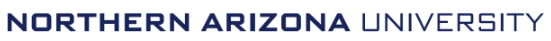 Fall Year 1 (Term 1: 16 credits)Spring Year 1 (Term 2: 16 credits)^POS 100 ^POS 120 (also Liberal Studies: CU)^Foundation English (ENG 105)^Foundation Math^Language 101-level Course (also Liberal Studies: CU)^Language 102-level Course (also Liberal Studies: CU)^Liberal Studies and/or Diversity^Liberal Studies and Applied Science^Liberal Studies and/or Diversity^General electiveFall Year 2 (Term 3: 15 credits)Spring Year 2 (Term 4: 15 credits)^GSP 240 or GSP 241 (also Liberal Studies: SPW)^Political Science Component^International Affairs Major elective^ANT 301 (also Liberal Studies: CU)^Language 201-level Course^Language 202-level Course^General elective^Liberal Studies (Lab Science Lecture)^General elective^Liberal Studies (Lab Science Lab)^General electiveFall Year 3 (Term 5: 15 credits)Spring Year 3 (Term 6: 14 credits)^POS 304%POS 408, POS 423, POS 485, or POS 466; POS 421C; POS 602; or POS 607^POS 301W^ECO 285 or POS 335^International Affairs Major Elective^General Elective^General Elective^General Elective^General Elective^General ElectiveFall Year 4 (Term 7: 15 credits)Spring Year 4 (Term 8: 14 credits; graduate with the BA)%POS 408, POS 423, POS 485, or POS 466; POS 421C; POS 602; or POS 607%POS 408, POS 423, POS 485, or POS 466; POS 421C; POS 602; or POS 607^International Affairs major elective%POS 408, POS 423, POS 485, or POS 466; POS 421C; POS 602; or POS 607^POS Component^Language Course 300-400 level^POS Component^General Elective^Language Course 300-400 level^General ElectiveFall Year 5 (Term 9: 12 credits)Spring Year 5 (Term 10: 12 credits; graduate with the MA)*POS 604 or POS 609*POS 597 *Primary Coursework Course*Primary Coursework Course*Primary Coursework Course*Graduate Elective Course*Graduate Elective Course*Graduate Elective CourseFinal oral exam